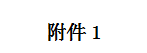 海 南 中 学公开招聘教师和管理人员岗位表招聘岗位招聘人数资格条件资格条件资格条件资格条件资格条件资格条件资格条件备注招聘岗位招聘人数性别年龄学历学位专业类别执业资格职称备注初、高中语文教师11不限30周岁及以下（年龄计算截止于2021年4月30日，即1991年5月1日后出生）研究生及以上硕士及以上中国语言文学类相应学科初、高中教师资格（应届毕业生须于2022年8月31日前获得）一级及以上（应届毕业生不作要求）骨干教师需具备以下任职基本条件：1.年龄不超过40周岁（年龄计算截止于2021年4月30日，即1981年5月1日后出生）；2.具有本科及以上学历和学士及以上学位；3.持有与应聘学科岗位专业一致的毕业证和教师资格证，具有一级教师及以上专业技术职务资格；4.除具备以上任职条件外，应聘人员还需具备以下条件之一：（1）地（市）级及以上教学名师、学科带头人、骨干教师(含培养对象)；（2）获得地（市）级及以上教育行政部门、教研部门授予的教育教学技能竞赛一等奖及以上；（3）具备博士学位研究生学历、特级教师、正高级教师专业技术职称资格条件之一的应聘者，年龄可放宽至50周岁（年龄计算截止于2021年4月30日，即1971年5月1日以后出生）；5.提供所在单位和当地教育行政主管部门出具的同意本人参与我校公开招聘的证明。初、高中数学教师11不限30周岁及以下（年龄计算截止于2021年4月30日，即1991年5月1日后出生）研究生及以上硕士及以上数学类相应学科初、高中教师资格（应届毕业生须于2022年8月31日前获得）一级及以上（应届毕业生不作要求）骨干教师需具备以下任职基本条件：1.年龄不超过40周岁（年龄计算截止于2021年4月30日，即1981年5月1日后出生）；2.具有本科及以上学历和学士及以上学位；3.持有与应聘学科岗位专业一致的毕业证和教师资格证，具有一级教师及以上专业技术职务资格；4.除具备以上任职条件外，应聘人员还需具备以下条件之一：（1）地（市）级及以上教学名师、学科带头人、骨干教师(含培养对象)；（2）获得地（市）级及以上教育行政部门、教研部门授予的教育教学技能竞赛一等奖及以上；（3）具备博士学位研究生学历、特级教师、正高级教师专业技术职称资格条件之一的应聘者，年龄可放宽至50周岁（年龄计算截止于2021年4月30日，即1971年5月1日以后出生）；5.提供所在单位和当地教育行政主管部门出具的同意本人参与我校公开招聘的证明。初、高中英语教师11不限30周岁及以下（年龄计算截止于2021年4月30日，即1991年5月1日后出生）研究生及以上硕士及以上外国语言文学类（英语）相应学科初、高中教师资格（应届毕业生须于2022年8月31日前获得）一级及以上（应届毕业生不作要求）骨干教师需具备以下任职基本条件：1.年龄不超过40周岁（年龄计算截止于2021年4月30日，即1981年5月1日后出生）；2.具有本科及以上学历和学士及以上学位；3.持有与应聘学科岗位专业一致的毕业证和教师资格证，具有一级教师及以上专业技术职务资格；4.除具备以上任职条件外，应聘人员还需具备以下条件之一：（1）地（市）级及以上教学名师、学科带头人、骨干教师(含培养对象)；（2）获得地（市）级及以上教育行政部门、教研部门授予的教育教学技能竞赛一等奖及以上；（3）具备博士学位研究生学历、特级教师、正高级教师专业技术职称资格条件之一的应聘者，年龄可放宽至50周岁（年龄计算截止于2021年4月30日，即1971年5月1日以后出生）；5.提供所在单位和当地教育行政主管部门出具的同意本人参与我校公开招聘的证明。初、高中生物教师6不限30周岁及以下（年龄计算截止于2021年4月30日，即1991年5月1日后出生）研究生及以上硕士及以上生物科学类相应学科初、高中教师资格（应届毕业生须于2022年8月31日前获得）一级及以上（应届毕业生不作要求）骨干教师需具备以下任职基本条件：1.年龄不超过40周岁（年龄计算截止于2021年4月30日，即1981年5月1日后出生）；2.具有本科及以上学历和学士及以上学位；3.持有与应聘学科岗位专业一致的毕业证和教师资格证，具有一级教师及以上专业技术职务资格；4.除具备以上任职条件外，应聘人员还需具备以下条件之一：（1）地（市）级及以上教学名师、学科带头人、骨干教师(含培养对象)；（2）获得地（市）级及以上教育行政部门、教研部门授予的教育教学技能竞赛一等奖及以上；（3）具备博士学位研究生学历、特级教师、正高级教师专业技术职称资格条件之一的应聘者，年龄可放宽至50周岁（年龄计算截止于2021年4月30日，即1971年5月1日以后出生）；5.提供所在单位和当地教育行政主管部门出具的同意本人参与我校公开招聘的证明。初、高中政治教师5不限30周岁及以下（年龄计算截止于2021年4月30日，即1991年5月1日后出生）研究生及以上硕士及以上马克思主义理论类政治学类哲学类相应学科初、高中教师资格（应届毕业生须于2022年8月31日前获得）一级及以上（应届毕业生不作要求）骨干教师需具备以下任职基本条件：1.年龄不超过40周岁（年龄计算截止于2021年4月30日，即1981年5月1日后出生）；2.具有本科及以上学历和学士及以上学位；3.持有与应聘学科岗位专业一致的毕业证和教师资格证，具有一级教师及以上专业技术职务资格；4.除具备以上任职条件外，应聘人员还需具备以下条件之一：（1）地（市）级及以上教学名师、学科带头人、骨干教师(含培养对象)；（2）获得地（市）级及以上教育行政部门、教研部门授予的教育教学技能竞赛一等奖及以上；（3）具备博士学位研究生学历、特级教师、正高级教师专业技术职称资格条件之一的应聘者，年龄可放宽至50周岁（年龄计算截止于2021年4月30日，即1971年5月1日以后出生）；5.提供所在单位和当地教育行政主管部门出具的同意本人参与我校公开招聘的证明。初、高中历史教师5不限30周岁及以下（年龄计算截止于2021年4月30日，即1991年5月1日后出生）研究生及以上硕士及以上历史学类相应学科初、高中教师资格（应届毕业生须于2022年8月31日前获得）一级及以上（应届毕业生不作要求）骨干教师需具备以下任职基本条件：1.年龄不超过40周岁（年龄计算截止于2021年4月30日，即1981年5月1日后出生）；2.具有本科及以上学历和学士及以上学位；3.持有与应聘学科岗位专业一致的毕业证和教师资格证，具有一级教师及以上专业技术职务资格；4.除具备以上任职条件外，应聘人员还需具备以下条件之一：（1）地（市）级及以上教学名师、学科带头人、骨干教师(含培养对象)；（2）获得地（市）级及以上教育行政部门、教研部门授予的教育教学技能竞赛一等奖及以上；（3）具备博士学位研究生学历、特级教师、正高级教师专业技术职称资格条件之一的应聘者，年龄可放宽至50周岁（年龄计算截止于2021年4月30日，即1971年5月1日以后出生）；5.提供所在单位和当地教育行政主管部门出具的同意本人参与我校公开招聘的证明。初、高中地理教师6不限30周岁及以下（年龄计算截止于2021年4月30日，即1991年5月1日后出生）研究生及以上硕士及以上地理科学类相应学科初、高中教师资格（应届毕业生须于2022年8月31日前获得）一级及以上（应届毕业生不作要求）骨干教师需具备以下任职基本条件：1.年龄不超过40周岁（年龄计算截止于2021年4月30日，即1981年5月1日后出生）；2.具有本科及以上学历和学士及以上学位；3.持有与应聘学科岗位专业一致的毕业证和教师资格证，具有一级教师及以上专业技术职务资格；4.除具备以上任职条件外，应聘人员还需具备以下条件之一：（1）地（市）级及以上教学名师、学科带头人、骨干教师(含培养对象)；（2）获得地（市）级及以上教育行政部门、教研部门授予的教育教学技能竞赛一等奖及以上；（3）具备博士学位研究生学历、特级教师、正高级教师专业技术职称资格条件之一的应聘者，年龄可放宽至50周岁（年龄计算截止于2021年4月30日，即1971年5月1日以后出生）；5.提供所在单位和当地教育行政主管部门出具的同意本人参与我校公开招聘的证明。初、高中信息技术教师2不限30周岁及以下（年龄计算截止于2021年4月30日，即1991年5月1日后出生）研究生及以上硕士及以上计算机技术类相应学科初、高中教师资格（应届毕业生须于2022年8月31日前获得）一级及以上（应届毕业生不作要求）骨干教师需具备以下任职基本条件：1.年龄不超过40周岁（年龄计算截止于2021年4月30日，即1981年5月1日后出生）；2.具有本科及以上学历和学士及以上学位；3.持有与应聘学科岗位专业一致的毕业证和教师资格证，具有一级教师及以上专业技术职务资格；4.除具备以上任职条件外，应聘人员还需具备以下条件之一：（1）地（市）级及以上教学名师、学科带头人、骨干教师(含培养对象)；（2）获得地（市）级及以上教育行政部门、教研部门授予的教育教学技能竞赛一等奖及以上；（3）具备博士学位研究生学历、特级教师、正高级教师专业技术职称资格条件之一的应聘者，年龄可放宽至50周岁（年龄计算截止于2021年4月30日，即1971年5月1日以后出生）；5.提供所在单位和当地教育行政主管部门出具的同意本人参与我校公开招聘的证明。初、高中艺术教师2不限30周岁及以下（年龄计算截止于2021年4月30日，即1991年5月1日后出生）研究生及以上硕士及以上艺术类相应学科初、高中教师资格（应届毕业生须于2022年8月31日前获得）一级及以上（应届毕业生不作要求）骨干教师需具备以下任职基本条件：1.年龄不超过40周岁（年龄计算截止于2021年4月30日，即1981年5月1日后出生）；2.具有本科及以上学历和学士及以上学位；3.持有与应聘学科岗位专业一致的毕业证和教师资格证，具有一级教师及以上专业技术职务资格；4.除具备以上任职条件外，应聘人员还需具备以下条件之一：（1）地（市）级及以上教学名师、学科带头人、骨干教师(含培养对象)；（2）获得地（市）级及以上教育行政部门、教研部门授予的教育教学技能竞赛一等奖及以上；（3）具备博士学位研究生学历、特级教师、正高级教师专业技术职称资格条件之一的应聘者，年龄可放宽至50周岁（年龄计算截止于2021年4月30日，即1971年5月1日以后出生）；5.提供所在单位和当地教育行政主管部门出具的同意本人参与我校公开招聘的证明。初、高中体育教师4不限30周岁及以下（年龄计算截止于2021年4月30日，即1991年5月1日后出生）研究生及以上硕士及以上体育学类相应学科初、高中教师资格（应届毕业生须于2022年8月31日前获得）一级及以上（应届毕业生不作要求）骨干教师需具备以下任职基本条件：1.年龄不超过40周岁（年龄计算截止于2021年4月30日，即1981年5月1日后出生）；2.具有本科及以上学历和学士及以上学位；3.持有与应聘学科岗位专业一致的毕业证和教师资格证，具有一级教师及以上专业技术职务资格；4.除具备以上任职条件外，应聘人员还需具备以下条件之一：（1）地（市）级及以上教学名师、学科带头人、骨干教师(含培养对象)；（2）获得地（市）级及以上教育行政部门、教研部门授予的教育教学技能竞赛一等奖及以上；（3）具备博士学位研究生学历、特级教师、正高级教师专业技术职称资格条件之一的应聘者，年龄可放宽至50周岁（年龄计算截止于2021年4月30日，即1971年5月1日以后出生）；5.提供所在单位和当地教育行政主管部门出具的同意本人参与我校公开招聘的证明。初、高中心理教师2不限30周岁及以下（年龄计算截止于2021年4月30日，即1991年5月1日后出生）研究生及以上硕士及以上心理学类相应学科初、高中教师资格（应届毕业生须于2022年8月31日前获得）一级及以上（应届毕业生不作要求）骨干教师需具备以下任职基本条件：1.年龄不超过40周岁（年龄计算截止于2021年4月30日，即1981年5月1日后出生）；2.具有本科及以上学历和学士及以上学位；3.持有与应聘学科岗位专业一致的毕业证和教师资格证，具有一级教师及以上专业技术职务资格；4.除具备以上任职条件外，应聘人员还需具备以下条件之一：（1）地（市）级及以上教学名师、学科带头人、骨干教师(含培养对象)；（2）获得地（市）级及以上教育行政部门、教研部门授予的教育教学技能竞赛一等奖及以上；（3）具备博士学位研究生学历、特级教师、正高级教师专业技术职称资格条件之一的应聘者，年龄可放宽至50周岁（年龄计算截止于2021年4月30日，即1971年5月1日以后出生）；5.提供所在单位和当地教育行政主管部门出具的同意本人参与我校公开招聘的证明。高中物理教师3不限30周岁及以下（年龄计算截止于2021年4月30日，即1991年5月1日后出生）研究生及以上硕士及以上物理学类相应学科高中教师资格（应届毕业生须于2022年8月31日前获得）一级及以上（应届毕业生不作要求）骨干教师需具备以下任职基本条件：1.年龄不超过40周岁（年龄计算截止于2021年4月30日，即1981年5月1日后出生）；2.具有本科及以上学历和学士及以上学位；3.持有与应聘学科岗位专业一致的毕业证和教师资格证，具有一级教师及以上专业技术职务资格；4.除具备以上任职条件外，应聘人员还需具备以下条件之一：（1）地（市）级及以上教学名师、学科带头人、骨干教师(含培养对象)；（2）获得地（市）级及以上教育行政部门、教研部门授予的教育教学技能竞赛一等奖及以上；（3）具备博士学位研究生学历、特级教师、正高级教师专业技术职称资格条件之一的应聘者，年龄可放宽至50周岁（年龄计算截止于2021年4月30日，即1971年5月1日以后出生）；5.提供所在单位和当地教育行政主管部门出具的同意本人参与我校公开招聘的证明。高中化学教师3不限30周岁及以下（年龄计算截止于2021年4月30日，即1991年5月1日后出生）研究生及以上硕士及以上化学类相应学科高中教师资格（应届毕业生须于2022年8月31日前获得）一级及以上（应届毕业生不作要求）骨干教师需具备以下任职基本条件：1.年龄不超过40周岁（年龄计算截止于2021年4月30日，即1981年5月1日后出生）；2.具有本科及以上学历和学士及以上学位；3.持有与应聘学科岗位专业一致的毕业证和教师资格证，具有一级教师及以上专业技术职务资格；4.除具备以上任职条件外，应聘人员还需具备以下条件之一：（1）地（市）级及以上教学名师、学科带头人、骨干教师(含培养对象)；（2）获得地（市）级及以上教育行政部门、教研部门授予的教育教学技能竞赛一等奖及以上；（3）具备博士学位研究生学历、特级教师、正高级教师专业技术职称资格条件之一的应聘者，年龄可放宽至50周岁（年龄计算截止于2021年4月30日，即1971年5月1日以后出生）；5.提供所在单位和当地教育行政主管部门出具的同意本人参与我校公开招聘的证明。校医1不限30周岁及以下（年龄计算截止于2021年4月30日，即1991年5月1日后出生）本科及以上学士及以上医学类相应专业的执业资格（须于2022年8月31日前获得）不作要求图书馆管理人员1不限30周岁及以下（年龄计算截止于2021年4月30日，即1991年5月1日后出生）本科及以上学士及以上图书情报与档案管理类相应专业的执业资格（须于2022年8月31日前获得）不作要求财务管理人员1不限30周岁及以下（年龄计算截止于2021年4月30日，即1991年5月1日后出生）本科及以上学士及以上会计学、财务管理相应专业的执业资格（须于2022年8月31日前获得）不作要求